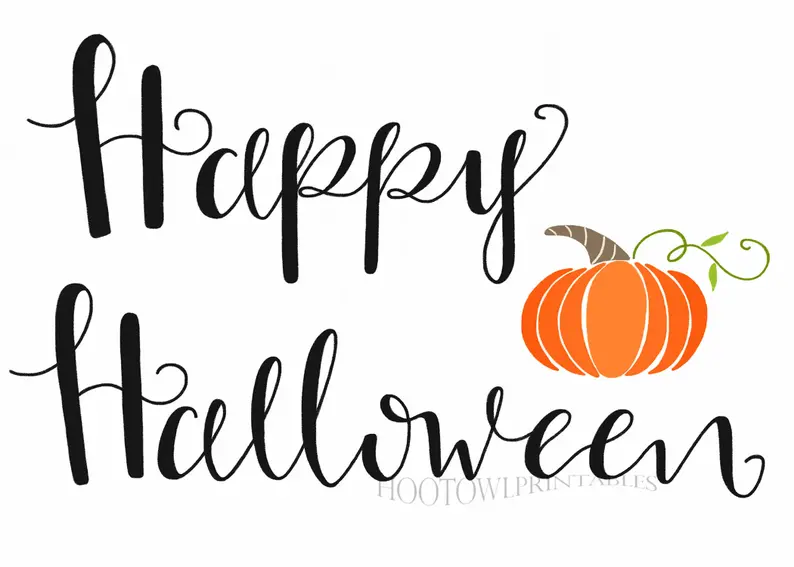 CONCOURS DE DESSIN 2023          sur le thème d’Halloween
Lot à gagner : Un forfait Anniversaire pour la 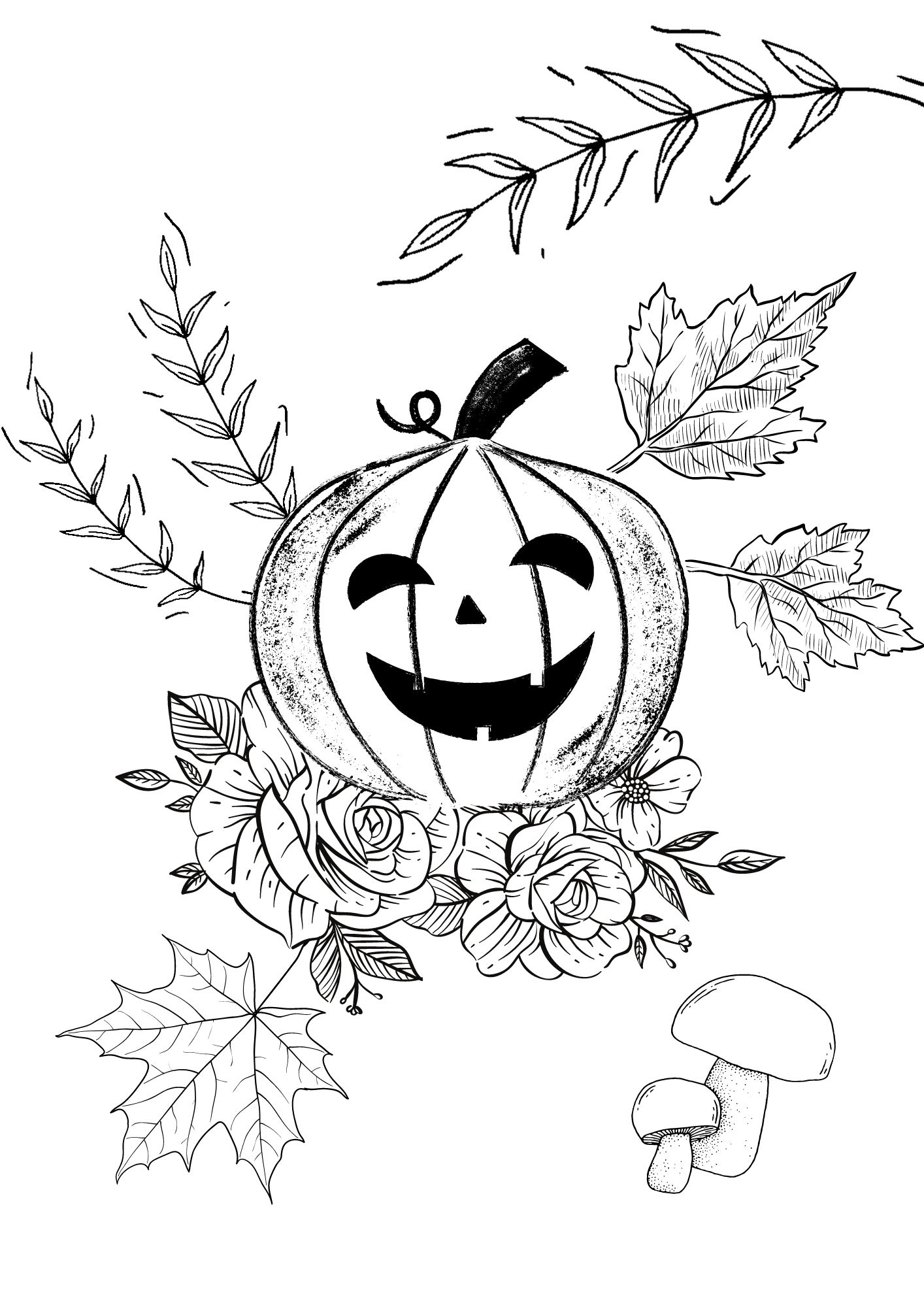 Saison 2024 (forfait pour 5 personnes)RÈGLEMENT :1 seule participation par enfant,Dessin sur le thème d'Halloween seulementInscrire au dos du dessin : Nom, prénom, adresse et Numéro de téléphone de l'enfant participantTirage au sort pour choisir le gagnant le mercredi 15 novembre 2023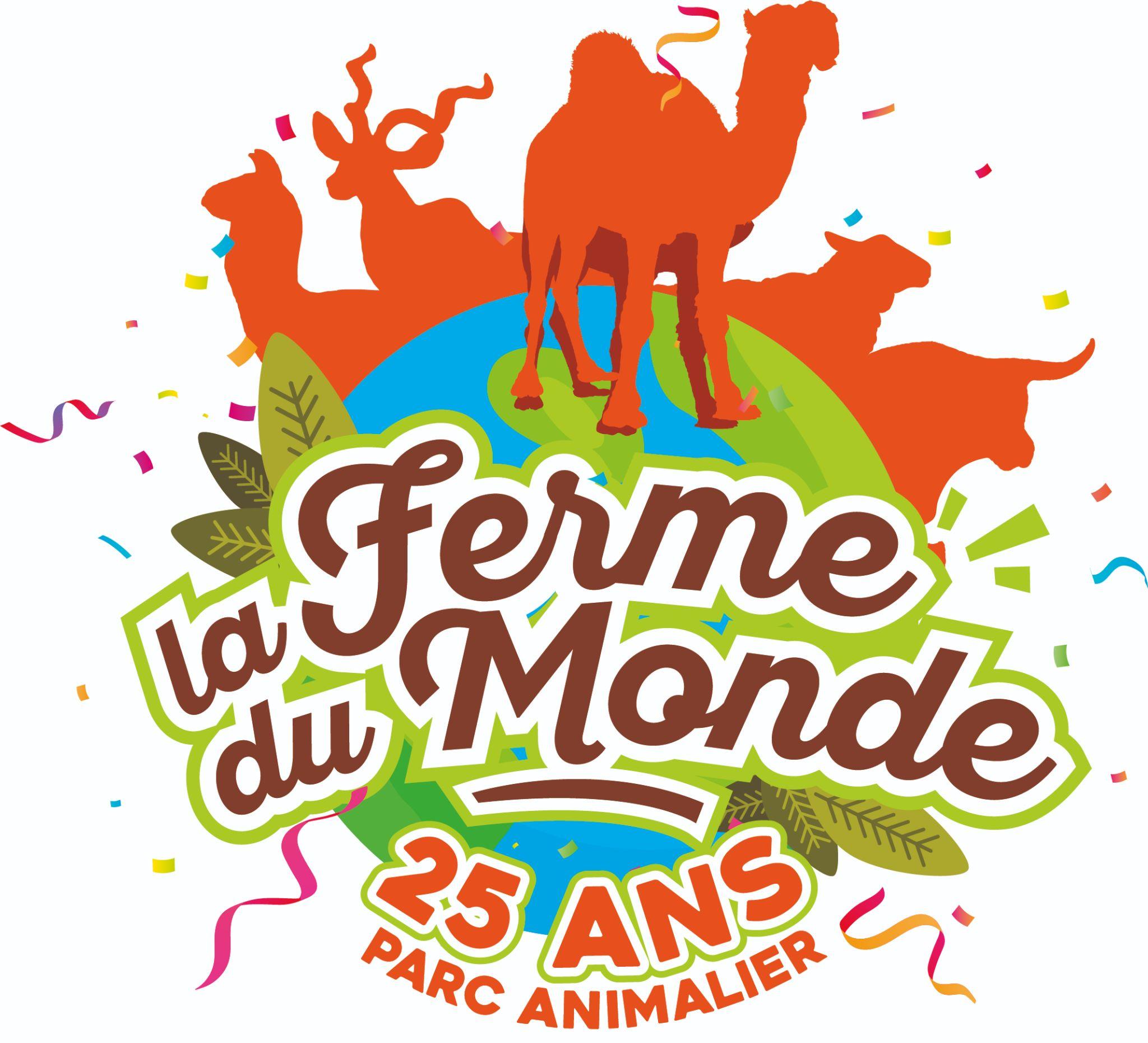 